Executive Summary:		For my project proposal, the goal is to implement multiple scenic design elements for a multicultural show to represent various cultures. This includes a variety of different elements including two four by eight Hollywood style flats, floor canvas and multiple drapes hung both up and downstage. The name for the show is called “City Tech Around the World”. 	When it came to the background of the project, the idea was to showcase multiple cultures with individualized performances from groups coming from different schools in the CUNY range. When I went to Queensborough Community studying as a Music Production Major, there were many different multicultural shows being performed in the Student Union Building. This includes multiple dances ranging from salsa, manipuri and kete. For that reason, the purpose of having a multicultural show can be very acknowledging for our guests/ undergraduates who are interested to know what these cultures are like. 	For the process, the scenic crew will be creating 2 4x8 Hollywood flats made by 1x3 lumber and skinned with 4x8 lauan face cover. The flats will be primed and painted Benjamin Moore Waterborne interior Paint. The design of the flat will showcase the different types of flags to represent each different culture/group on the show. The flats are also jacked for them to stand vertically. Once the flats are completed, the next objective is to install floor canvas on the stage floor. the floor canvas is going to be primed and painted with Benjamin Waterborne interior paint. The floor canvas is going to have a wood-like appearance. The floor canvas will be painted and hit with polyurethane to shield it. After the floor canvas is painted, it’s then stapled on the stage floor. The dimensions of the floor canvas is going to be 29.5’ by 11.5’. After the floor canvas has been completed, curtain will be installed on the batten downstage and upstage from the theatre. Two 6’ by 20’ drapes are going to be installed on the bottom pipe of Catwalk 1 downstage from the theatre. For the curtains upstage, they’re going to be installed on the curtain track upstage. The dimensions for the upstage curtains are 12’ by 20’. 	When it comes to the predicted outcomes, there will be a completed set and for the live production. In terms of the scenic elements, the flats should be easy to construct. After constructing the flat, the process of painting should be very simple. For both flats, the face cover should have multiple flags representing each culture for the show. Then there’s the installation of the floor canvas. For the floor canvas, the canvas itself should be stapled properly on the stage floor once the painting is completed. For the curtains being placed downstage, a crew member should be able to install two drapes by using a genie lift to reach Catwalk 1. The process for installing the curtains upstage should be easy since you’re installing them on the batten. After looking at some of the predicted outcomes for the set, there is some issues that can affect the resulted outcome during the process. For the flats, one of the few issues that can affect the predicted outcomes is the construction process and the load-in. For the load-in to the scene shop, receiving an insufficient number of materials from the truck can cause a large delay for constructing the flats. This also goes for the floor canvas and paint. For the construction process, the only concern would be the cutting of the stiles, toggles, and rails for the flats. Each component of the flat needs to be precisely cut and measured properly based on the given drawings. Outside of the few possible issues with the flats, the process for setting up the floor canvas and curtains should be easy without facing any serious issues. Project DescriptionThe set will include a series of flats primed and painted. The overall appearance of the face cover is to showcase different flags. This illustrates which students are representing their cultural background when performing on set. In addition, the stage floor will be receiving floor canvas which is then primed and painted. The floor canvas is then painted in the style of hardwood. Curtains will also be installed on the batten upstage and downstage. MethodsMeeting with Design Faculty and TDDrawings and RenderingsCutlist for FlatsGround Plan of the Voorhees Theatre including Scenic ElementsSection View of the Voorhees Theatre including Scenic ElementsFront and Rear Elevations for Scenic Elements including FlatsBudget for the Scenic Design Elements which includes lumber, paint, and floor canvas. DeliverablesCulmination ProposalCutlists Drawings Including Ground Plan/Section Views and Rear Elevations ePortfolio Citations Required resourcesAccess to the scene shop & Printer in Lighting Lab. This also includes access to tools and hardware inside the scene shop. Access to the Voorhees Theatre for Load-In and Load-Out. Work and collaborate with Technical Director, Class Faculty, and Stage Manager and Crew Members. Use AutoCAD to create a Ground Plan, Section View, and Elevations. Access to a printer for drawings. BudgetSchedule/CalendarTable of Contents for ProposalProposalProject AgreementRough DrawingsGround Plan & Section ViewEstimate & Budget Schedule/TimelineNotes from Meetings with Scenic Designer and TD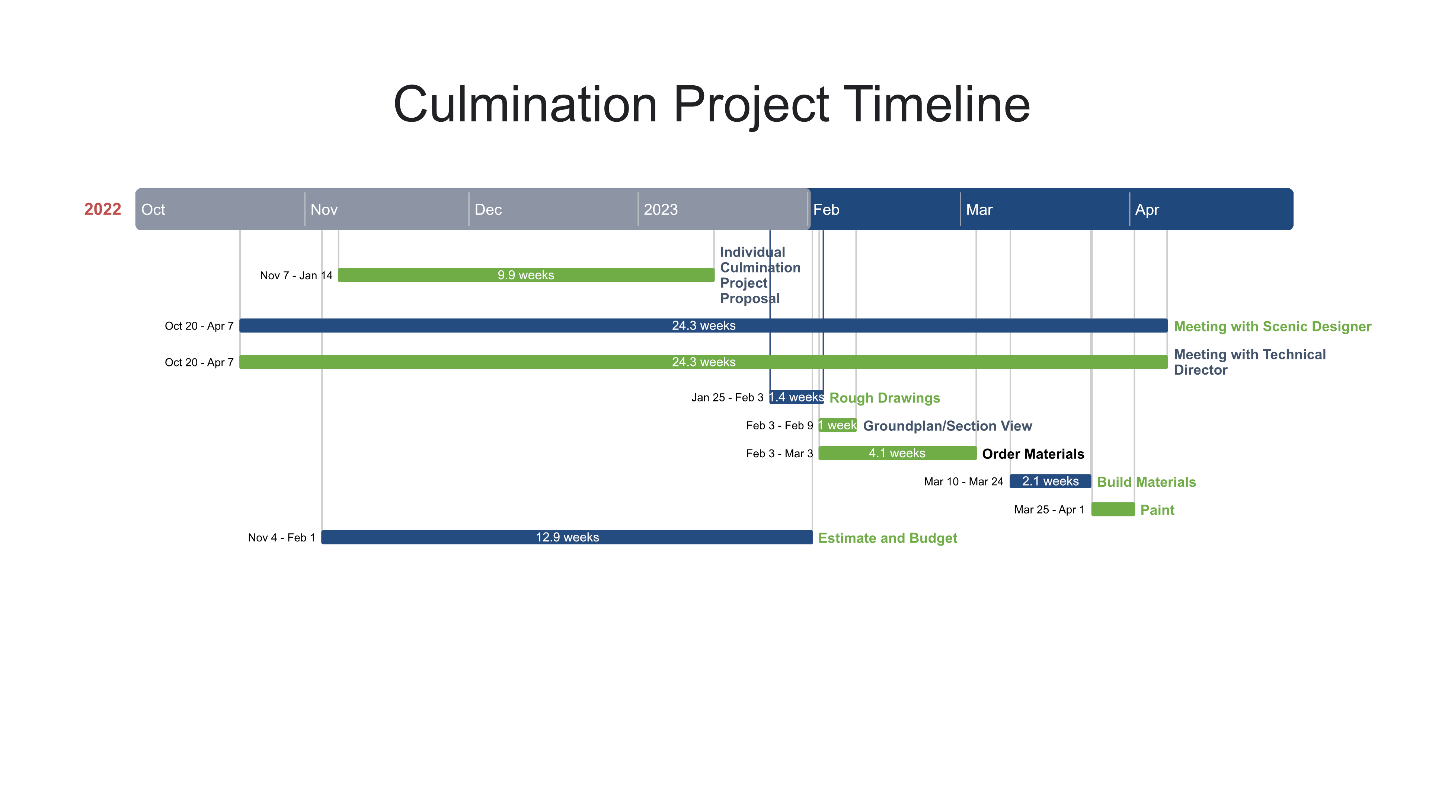 ItemEstimate amountTotal spentMaterials $632.68$632.68Interlibrary Research $100.00$100.00Travel$900.00$100.00Computer Usage$100.00$100.00Printing $75.00 $25.00Estimate$1807.68                             Total$957.68